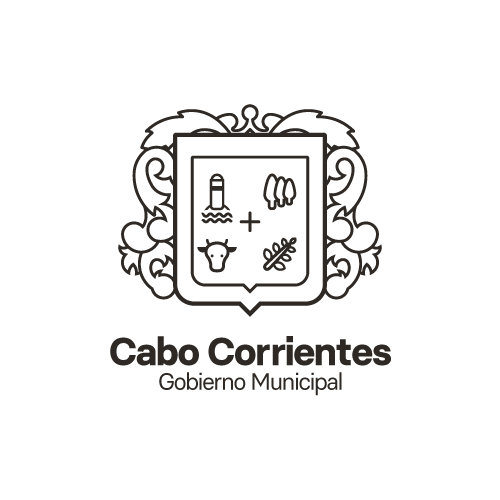 INFORME DE GOBIERNO DEL DEPARTAMENTO DE SERVICIOS PÚBLICO01 DE OCTUBRE DEL 2020 AL 10 DE SEPTIEMBRE DEL 2021.MISIÓNLa   Dirección   de   Servicios   Públicos   Municipales   es   la   unidad   básica   de   la   estructura  funcional  de  la  Administración  Pública  encargada  de  hacer  eficiente  la  cobertura  de  los  Servicios,   cumpliendo   responsablemente   las   obligaciones   y   facultades   de   manera  uniforme   y   continua   ante   situaciones   de   emergencia,   ordinaria,      prioritaria   y/o  administrativas  de  acuerdo  a  los  lineamientos  señalados  por  la  Dirección  y  la  Autoridad  competente.  VISIÓNSer   una   dependencia   que   garantice   resolver   los   problemas   de   primera   necesidad   que  aquejan   al   Municipio,   planeando,   dirigiendo,   supervisando   y   llevando   el   control   de   los  servicios   públicos   para   satisfacer   las   necesidades   básicas   de   la   ciudadanía,   así   como  realizar  el  mantenimiento  de  las  diferentes  infraestructuras  que  se  encuentran  al  servicio  de  la  Población,  tales  como:   Parques  y  Jardines,  Panteones,  Alumbrado  Público,  Agua Potable y alcantarillado  y  Servicios  de  Limpia.    OBJETIVO   GENERALEl  objetivo  General  de  esta  Dirección  es  satisfacer  las  necesidades  básicas  del  Municipio  coordinando  y  organizando  los  diferentes  departamentos  que  la  conforman,  otorgando  Servicios   de   calidad   de   manera   uniforme   y   continua,   dando   una   pronta   solución   a   los  diferentes   problemas   preexistentes   y   los   que   se   presenten   en   el   transcurso   de   la  administración,   trayendo   el   beneficio   a   la   ciudadanía   y   lograr   la   eficacia   en   todos   los  servicios  elementales  que  se  requieran  para  tener  una  buena  calidad  de  vida.  METASCoordinar   la   operación   de   los   diversos   departamentos   para   brindar   a   la   ciudadanía   un ambiente   de   calidad   a   través   de   servicios   de   excelencia   en   las   áreas   de:   alumbrado público, Agua potable y alcantarillado, cementerios, aseo público, parques y jardines.DEPARTAMENTO DE ALUMBRADO PÚBLICOEl alumbrado público en el municipio es un servicio básico y fundamental para los habitantes tanto en los hogares como en sus labores cotidianas, así como la instalación de otros servicios que se requieren para el desarrollo económico y social de la ciudadanía en general.Actualmente se cuenta con una cobertura del servicio de alumbrado público de un 95% del total de las localidades del municipio, esto demanda personal, mantenimiento y equipo para mantener un buen servicio a los ciudadanos.Las actividades que se realizan en este departamento son:INSTALACION DE LINEAS ELECTRICASREPARACION LUMINARIASINSTALACION NUEVAS LUMINARIAS LEDAPOYO A LAS ESCUELASTRABAJOS MEDIA TENSIONPODAS A ARBOLES QUE CAUSAN CORTOSREPARACIONES DE BOMBAS DE AGUAINSTALACION DE LINEAS ELECTRICASREPARACION LUMINARIASAPOYO A LAS ESCUELASTRABAJOS MEDIA TENSIONPODAS A ARBOLES QUE CAUSAN CORTOSREPARACIONES DE BOMBAS DE AGUA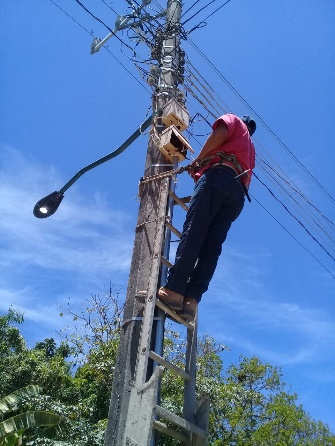 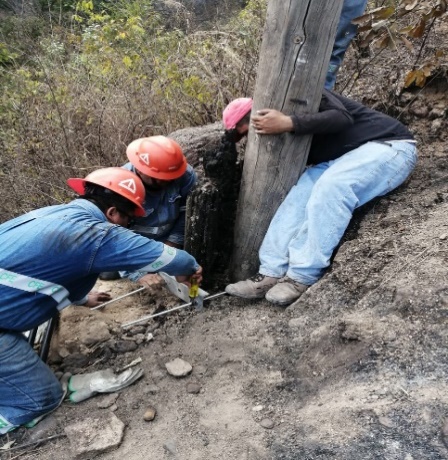 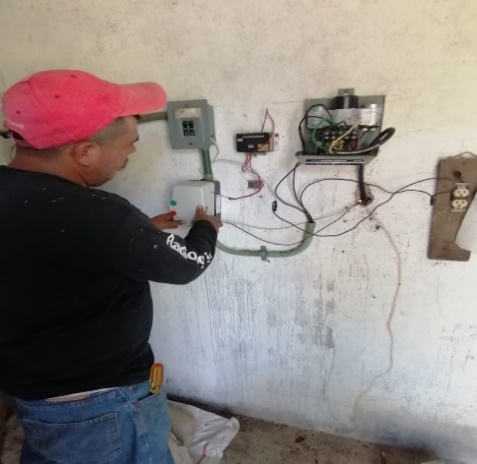 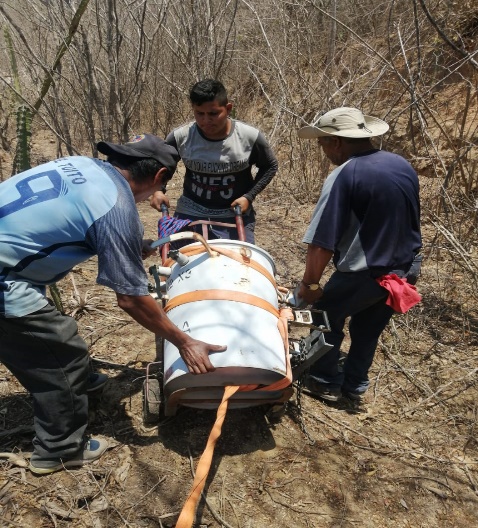 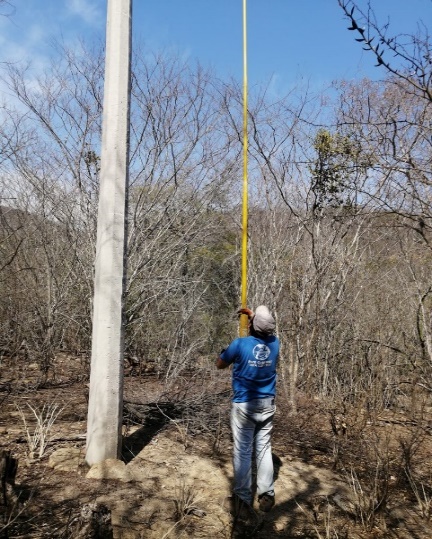 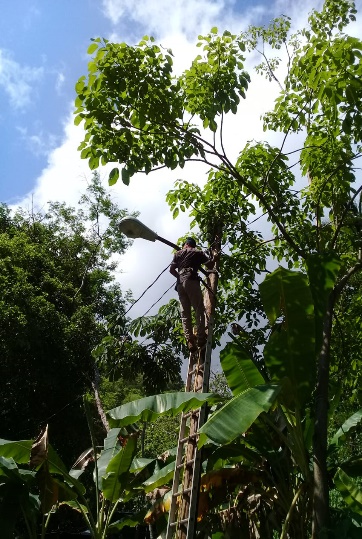 COSTO PARA EL EJERCICIO 2020-2021 FUE DE:DEPARTAMENTO DE AGUA POTABLE Y ALCANTARILLADOINTRODUCCION El servicio de Agua potable y Alcantarillado es fundamental en cualquier asentamiento humano es por ello que se requiere desarrollar un eficiente sistema de red de agua y drenaje a la ciudadanía y una excelente atención.Para esta labor es necesario atender al 100 % las peticiones y necesidades de cada uno de los usuarios no solo de la cabecera municipal sino también las personas de las localidades que integran este municipio.El propósito de llevar a cabo un buen plan de trabajo en esta área es para dar un mejor servicio de calidad a los derechohabientes con una mejor responsabilidad.Para llevar a efecto con mayor exactitud esta tarea de servicio se requiere disponibilidad, compromiso y servicio al 100% del personal de esta área (Directivos, manuales y administrativos).1).-OBJETIVOSa).-Contar con un programa permanente de recuperación de agua y manejo estándares calidad en cuanto a perdidas, con monitoreo permanente de la correcta operación de la infraestructura hidráulica y de los pozos profundos.b).- Estar a la vanguardia en la prestación de servicios de alcantarillado y tratamiento de agua residuales, con su cumplimiento cabal de la normativa, en armonía con el medio ambiente.2).-METAS Otorgar un buen servicio y concientizar a los usuarios de la importancia del cuidado de este vital liquido con ejemplos tan simples como no desperdiciar el agua (regar calles, huertos, ornato, lavar carros y reparaciones de fugas internas del hogar).Contribuir con el desarrollo del Municipio, atendiendo toda solicitud o necesidad en cuanto a la prestación del servicio de agua potable se refiera, preservando la infraestructura y el cuidado del medio ambiente, ya sea en colonias o comunidades, mediante el abastecimiento del recurso agua y la mejora continua en prestación del servicio.  CONEXIONES DE AGUA POTABLE FUGAS DE AGUA POTABLEREPARACIÓN DE DRENAJEDESTAPAR TOMAS DOMICILIARIAS APOYO A LAS ESCUELAS REHABILITACIÓN Y MANTENIMIENTO DE LOS POZOS DE AGUA POTABLE EN ZONA DE LOS EJIDOSMANTENIMIENTO DE EQUIPOS DE BOMBEO MANTENIMIENTO DE LOS CONTROLES DE LOS EQUIPOS DE BOMBEOCLORACIÓN TANQUES DE AGUA POTABLE AMPLIACIÓN DE RED DE AGUA POTABLEDESAZOLVE CON VACTOR PARTICULARLIMPIEZA DE CISTERNAS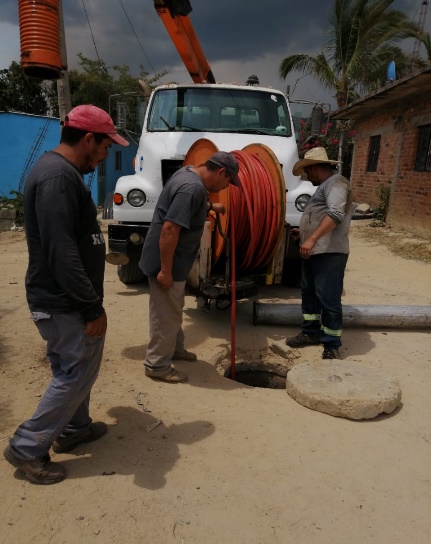 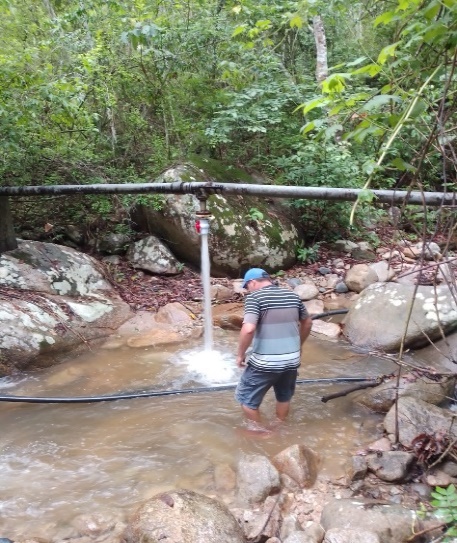 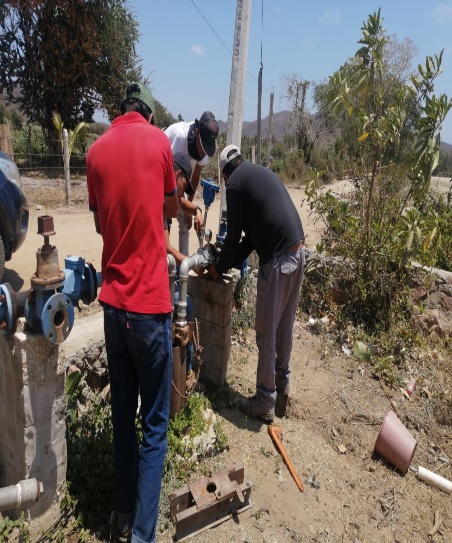 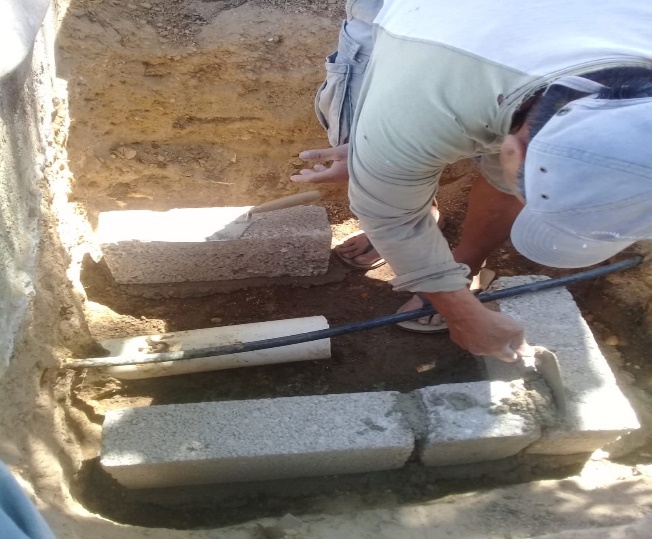 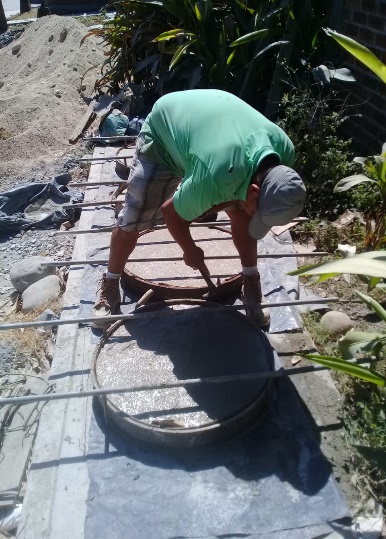 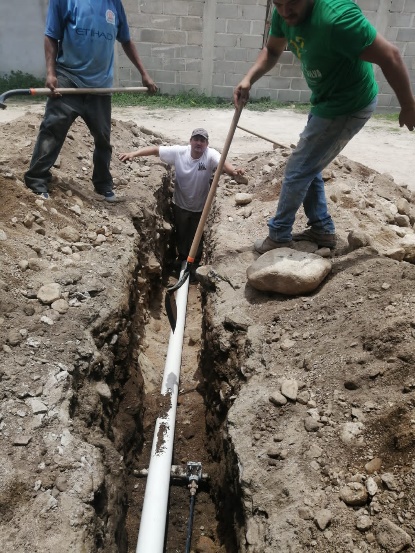 EL COSTO  PARA LA OPERACIÓN DEL DEPARTAMENTO DE AGUA POTABLE Y ALCANTARILLADO ES DE:INTRODUCCIONComo parte de la identidad, imagen y lugares de esparcimiento, los parque y jardines son fundamentales en un Municipio es por eso que siempre deben de estar en excelentes condiciones para el beneficio de la ciudadanía.OBJETIVOSMantener y conservar las áreas verdes limpias y en buen estado para el goce y disfrute de los habitantes y visitantesMETASTener los mejores parque y jardines de Jalisco que contribuyan a la atracción del municipio y sea motivo de visitas turísticasACTIVIDADES DEPARTAMENTO PARQUES Y JARDINESEl objetivo principal de este departamento es otorgar una buena imagen a la localidad mediante el mantenimiento de camellones, avenidas, plazas, áreas recreativas, jardines y áreas verdes que unen al municipio.PODA Y LIMPIEZA CANCHAS DE USOS MULTIPLESLIMPIEZA CALLES Y AVENIDASLIMPIEZA Y PODA DE LAS AREAS PUBLICAS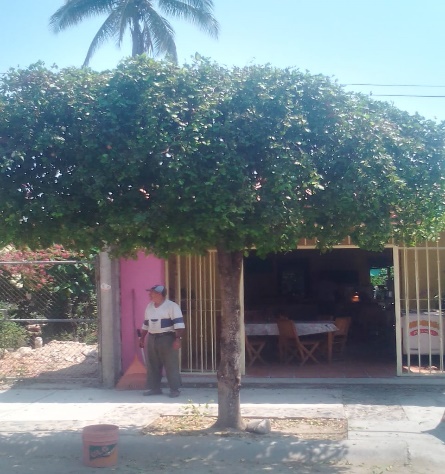 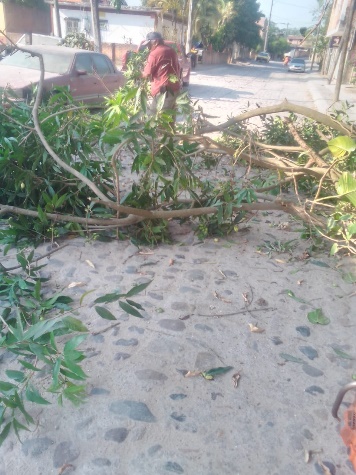 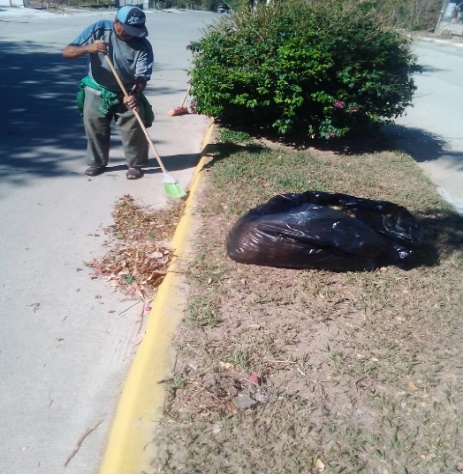 PRESUPUESTO ASIGNADO PARA LA OPERACIÓN ANUAL DE PARQUES Y JARDINES:PROGRAMA DE SERVICIOS DE ASEO PÚBLICOINTRODUCCION Como parte de una buena imagen es fundamental el aseo público en todo  en un Municipio ello refleja el compromiso no solo de la administración sino la cultura ambiental de los ciudadanos hacia comunidad, es por eso que siempre deben estar limpias nuestras calles y áreas públicas además en excelentes condiciones para la proyección de los visitantes.MisiónEl Departamento de Aseo Público es la Unidad Administrativa a cargo de recolectar, transportar y tratar la disposición final de la basura solida; del buen funcionamiento y control interno se sus acciones de trabajo y sus Servidores Público que sean competentes a las funciones en Materia.VisiónPromover mediante el ejemplo, el funcionamiento legal y humano, la atención a la ciudadanía, la capacitación continua y permanente de los servidores públicos, de acuerdo a las Leyes, Reglamentos y Manuales de Operaciones. Promoviendo con ello que la ciudadanía se integre de una manera más activa en la participación con la administración municipal.ValoresPara poder tener una idea clara de los valores de los prestadores de servicio, es preciso hacer el listado de ellos acompañado del significado u objetivo que este departamento busca con la aplicación de ellos.Confianza Tanto en el desempeño de las actividades cotidianas como en el trato con la ciudadanía, el personal de aseo público debe procurar que todas sus acciones sean confiables ante  los  órganos superiores y el Ciudadano.Equidad Es difícil describir lo que es, debido a que muchas de las ocasiones depende de la perspectiva de cada individuo, pero es responsabilidad del departamento de aseo público y sus integrantes promover el mayor beneficio de sus acciones en la promoción de los planes y programas para que estos  se destinen a las poblaciones donde lo necesiten.Objetividad:Es responsabilidad del Departamento de Aseo Público buscar siempre un fin adecuado a los procesos que emprenda, siguiendo las guías y directrices que le permitan eliminar apreciaciones personales que puedan poner en peligro la imagen propia y la integridad de los demás.Responsabilidad: Actuar conforme a los preceptos legales aplicable así como en los tiempos procesales marcados por ellos respaldando nuestras acciones con fundamentos clarosEstos son los valores que durante este ejercicio fiscal y el resto de la administración 2018-2021, la contraloría se encargara de aplicar y promover integralmente entre los integrantes de esta administración.ACTIVIDADES DE ASEO PÚBLICOComo parte de una buena imagen es fundamental el aseo público en un Municipio, ello refleja el compromiso no solo de la administración sino la cultura ambiental de los ciudadanos hacia la comunidad, es por eso que este servicio se realiza de la manera más coordinada mediante rutas establecidas para tener la mayor cobertura del Municipio.También se integró una bitácora para el control de los vehículos que ingresan con basura y tener un estimado sobre la cantidad de los residuos sólidos que ingresan, su procedencia de que tipo.EVIDENCIA FOTOGRAFICA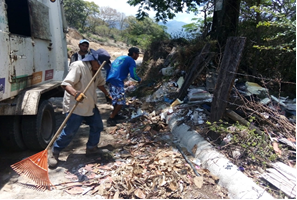 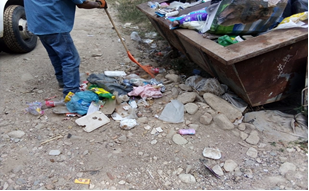 COMPACTACION BIMESTRAL PARA CUMPLIMEINTO DE LA NORMA 083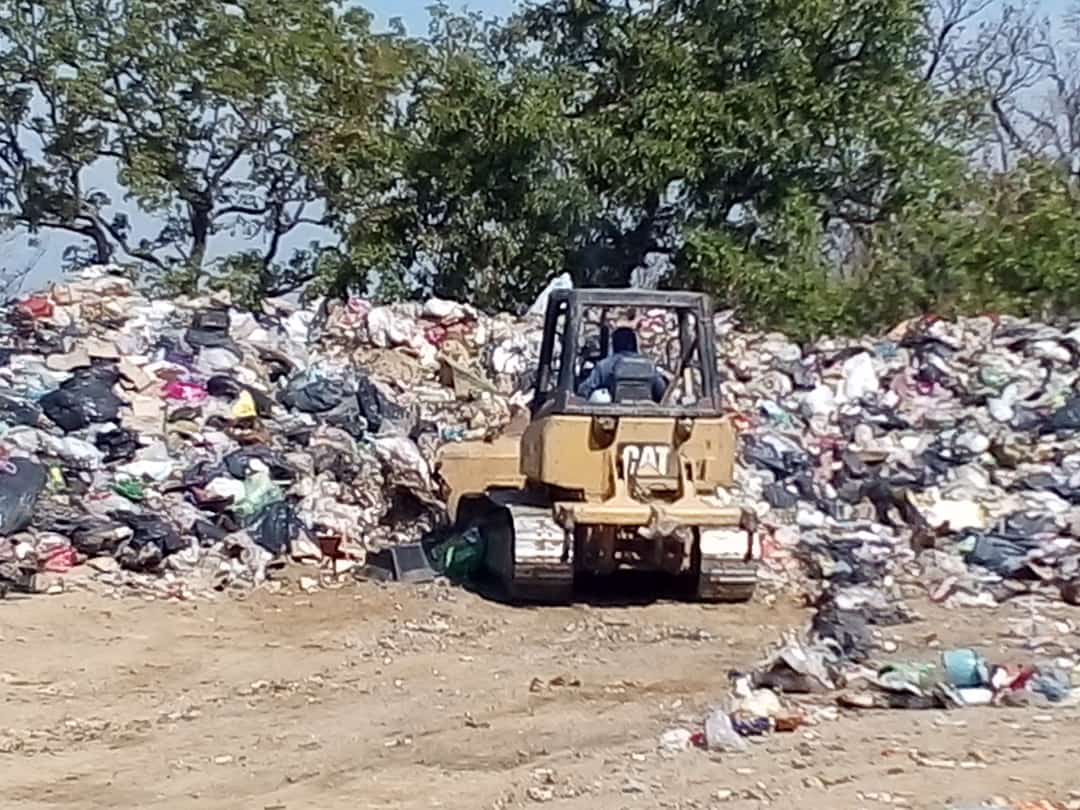 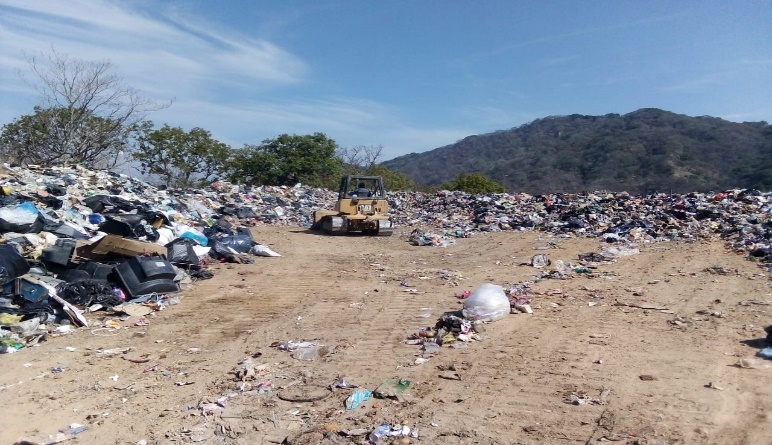 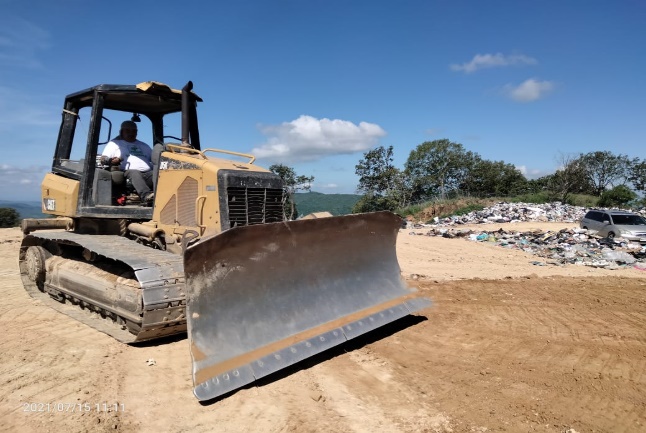 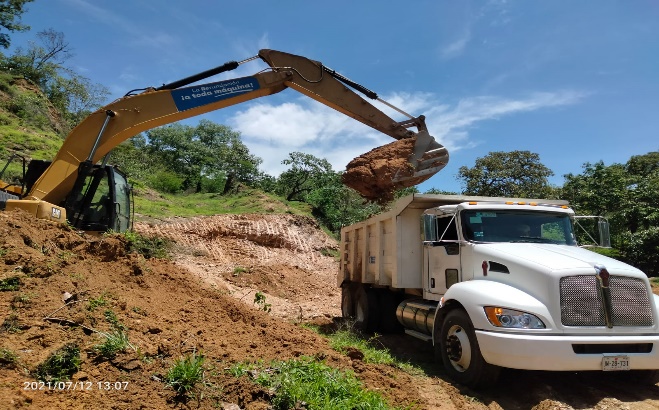 COSTO  PARA LA OPERACIÓN  ANUAL DE ASEO PÚBLICO:DEPARTAMENTO DE  PANTEONES  El Panteón, es un Servicio Público Municipal que se representa en un terreno con instalaciones especiales, destinadas a la inhumación y exhumación de cadáveres humanos en forma solemne.OBJETIVOTener un lugar, seguro, limpio espacioso de disposición final  donde sepultar a los ciudadanos. METASTener los terrenos con capacidad suficiente para sepultar a los difuntos en las localidades con más población.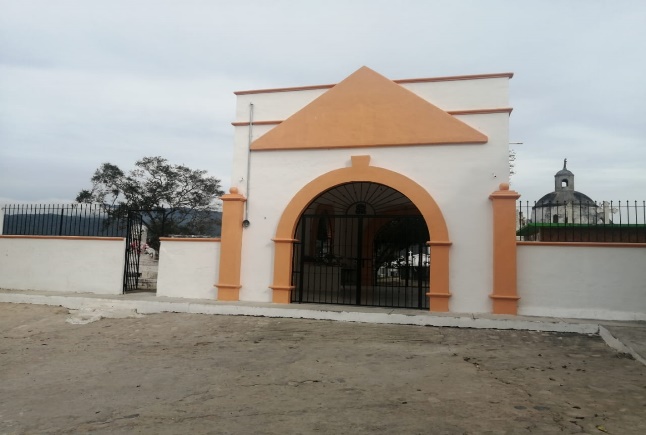 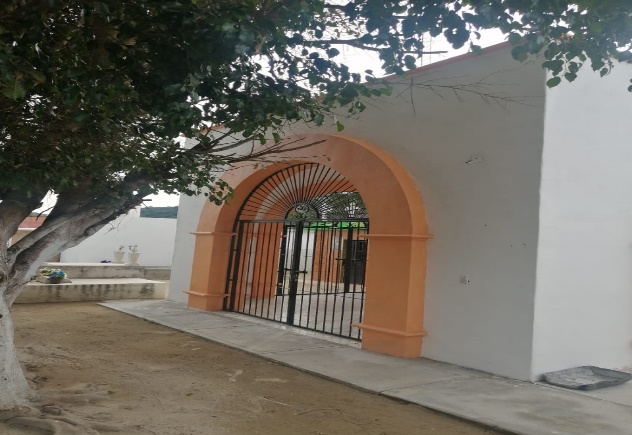 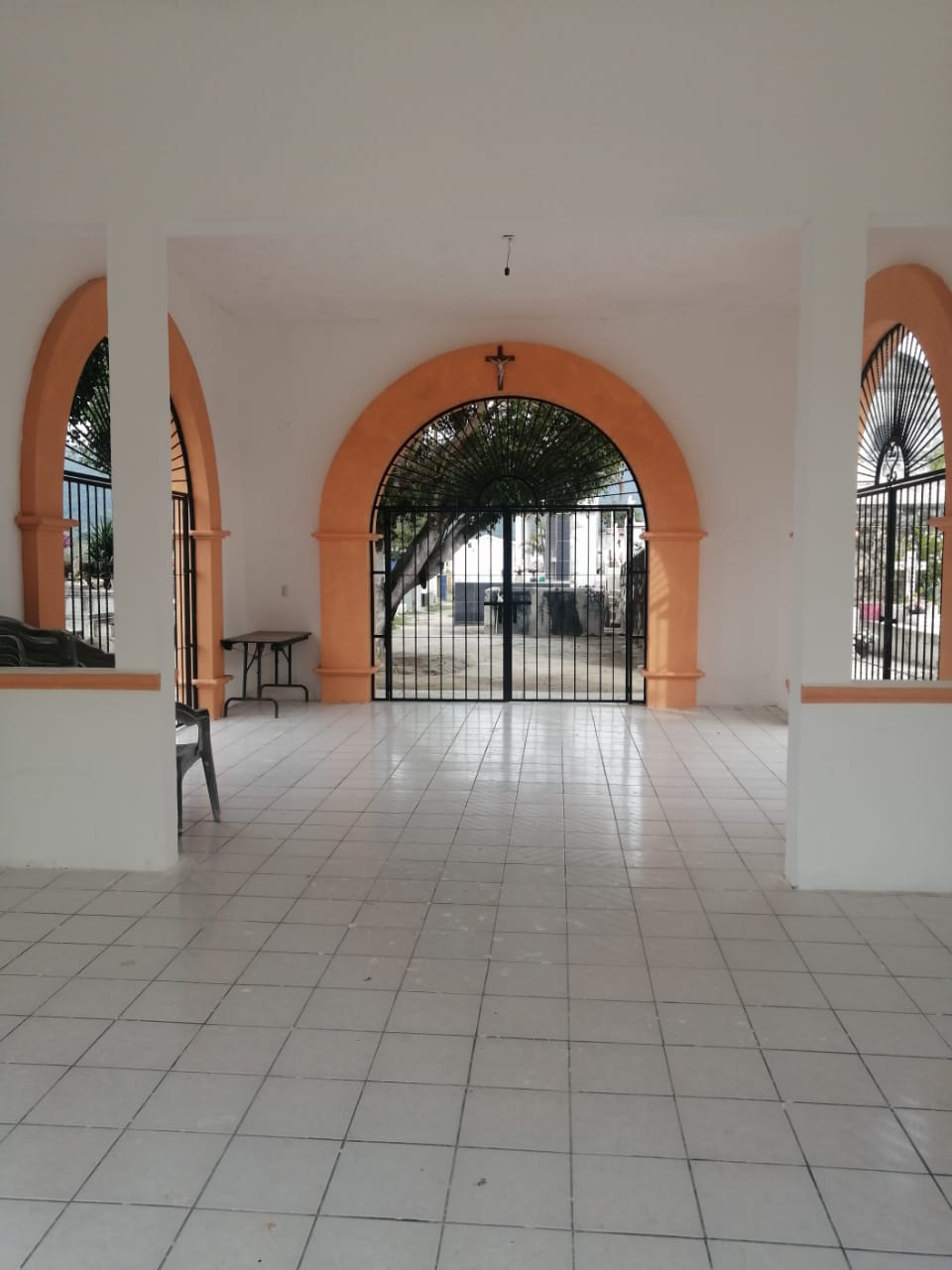 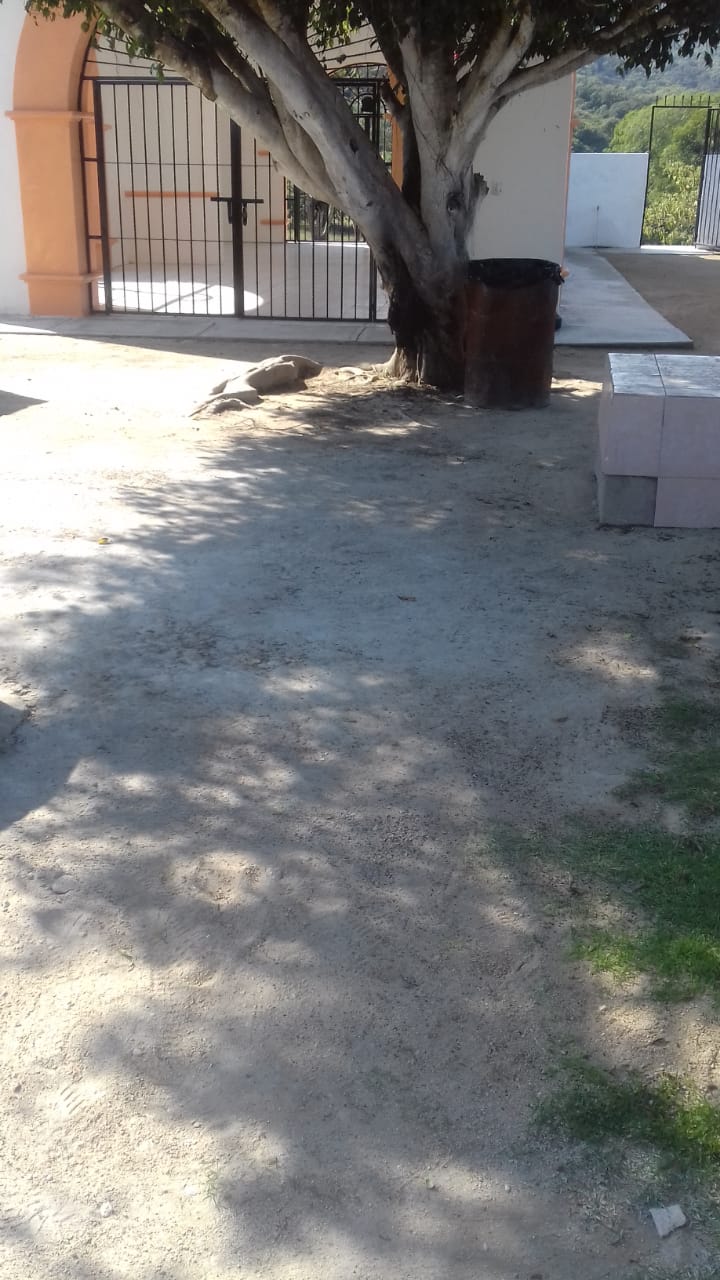 PRESUPUESTO ASIGNADO PARA LA OPERACIÓN ANUAL:CONCEPTOCOSTO SUELDOS$564,925.25MATERIALES,EQUIPO  DE TRABAJO,PARACIONES DE EQUIPO Y EREFACCIONES$208,431.48LUBRICANTESY COMBUSTIBLES$159,200.00 (7960Lts/20 C/Lt)TOTAL$932,556.73CONCEPTOCOSTO SUELDOS$484,832MATERIALES,EQUIPO  DE TRABAJO,Y REPARACIONES DE EQUIPO$480,797.63LUBRICANTES,COMBUSTIBLES,REFACCIONES$72,000(3600lt/$20c/lt)TOTAL$1,037,629.63CONCEPTOCOSTO SUELDOS$309,929.78MATERIALES,EQUIPO  DE TRABAJO,LUBRICANTES,REPARACIONES DE QUIPO$21,924.10LUBRICANTES, COMBUSTIBLES Y REFACCIONES$24,00.00(1200lt $20C/lt)TOTAL$355,853.88CONCEPTO/ANUALCOSTO/CONCEPTOPOR RECOLECCION$2,412,803.6POR COBERTURA$706,800.00COSTO/TOTAL/ANUAL$3,119,603.6CONCEPTOCOSTO SUELDOS$121,208.05MATERIALES,EQUIPO  DE TRABAJO$7,876.24TOTAL$129,084.29